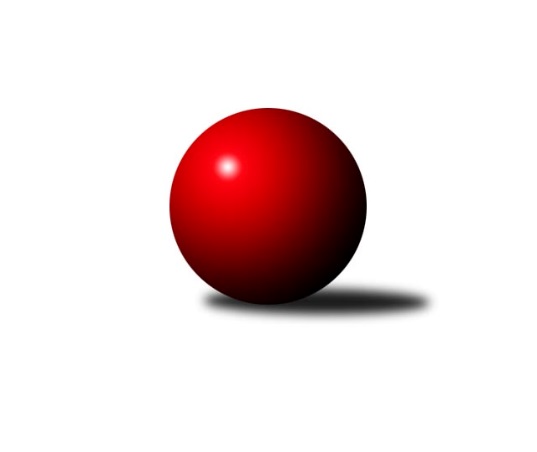 Č.12Ročník 2009/2010	28.11.2009Nejlepšího výkonu v tomto kole: 2666 dosáhlo družstvo: KK Šumperk ˝C˝Krajský přebor OL 2009/2010Výsledky 12. kolaSouhrnný přehled výsledků:KKŽ Šternberk ˝A˝	- SK Olomouc Sigma MŽ	10:6	2524:2476		28.11.TJ Kovohutě Břidličná ˝B˝	- TJ Sokol Mohelnice	12:4	2440:2383		28.11.KK Lipník nad Bečvou ˝A˝	- SKK Jeseník ˝B˝	16:0	2364:2232		28.11.TJ Pozemstav Prostějov	- TJ Horní Benešov ˝C˝	10:6	2479:2407		28.11.KK Šumperk ˝C˝	- Spartak Přerov ˝C˝	14:2	2666:2600		28.11.TJ Horní Benešov ˝E˝	- KK Zábřeh  ˝C˝	6:10	2422:2467		28.11.Tabulka družstev:	1.	KKŽ Šternberk ˝A˝	12	9	0	3	118 : 74 	 	 2477	18	2.	TJ Kovohutě Břidličná ˝B˝	11	8	0	3	108 : 68 	 	 2483	16	3.	KK Zábřeh  ˝C˝	11	8	0	3	108 : 68 	 	 2453	16	4.	Spartak Přerov ˝C˝	11	8	0	3	106 : 70 	 	 2544	16	5.	KK Lipník nad Bečvou ˝A˝	11	6	0	5	104 : 72 	 	 2460	12	6.	KK Šumperk ˝C˝	11	6	0	5	95 : 81 	 	 2471	12	7.	TJ Pozemstav Prostějov	11	6	0	5	91 : 85 	 	 2451	12	8.	TJ Horní Benešov ˝C˝	11	5	0	6	90 : 86 	 	 2436	10	9.	SK Olomouc Sigma MŽ	11	5	0	6	82 : 94 	 	 2476	10	10.	TJ Tatran Litovel	11	4	0	7	79 : 97 	 	 2445	8	11.	SKK Jeseník ˝B˝	11	3	0	8	62 : 114 	 	 2381	6	12.	TJ Horní Benešov ˝E˝	11	2	0	9	58 : 118 	 	 2374	4	13.	TJ Sokol Mohelnice	11	2	0	9	51 : 125 	 	 2407	4Podrobné výsledky kola:	 KKŽ Šternberk ˝A˝	2524	10:6	2476	SK Olomouc Sigma MŽ	Petr Pick	 	 218 	 238 		456 	 2:0 	 445 	 	242 	 203		František Baslar	David Pospíšil	 	 228 	 203 		431 	 2:0 	 406 	 	201 	 205		Petr Malíšek	Pavel Smejkal	 	 202 	 210 		412 	 0:2 	 417 	 	190 	 227		Pavel Jüngling	Emil Pick	 	 203 	 207 		410 	 2:0 	 375 	 	212 	 163		Milan Král	Pavel  Ďuriš ml.	 	 210 	 198 		408 	 0:2 	 410 	 	200 	 210		Ondřej Machút	Jindřich Gavenda	 	 214 	 193 		407 	 0:2 	 423 	 	209 	 214		Jiří Malíšekrozhodčí: Nejlepší výkon utkání: 456 - Petr Pick	 TJ Kovohutě Břidličná ˝B˝	2440	12:4	2383	TJ Sokol Mohelnice	Zdeněk Fiury st. st.	 	 192 	 218 		410 	 2:0 	 398 	 	204 	 194		Dagmar Jílková	Vladimír Štrbík	 	 196 	 211 		407 	 0:2 	 423 	 	193 	 230		Rostislav Krejčí	Petr Otáhal	 	 201 	 195 		396 	 0:2 	 414 	 	197 	 217		Jaroslav Jílek	Zdeněk Chmela ml.	 	 194 	 170 		364 	 2:0 	 359 	 	178 	 181		Zdeněk Sobota	Zdeněk Fiury ml. ml.	 	 227 	 224 		451 	 2:0 	 396 	 	208 	 188		Petr Polášek	Josef Veselý	 	 201 	 211 		412 	 2:0 	 393 	 	213 	 180		Zdeněk Šebestarozhodčí: Nejlepší výkon utkání: 451 - Zdeněk Fiury ml. ml.	 KK Lipník nad Bečvou ˝A˝	2364	16:0	2232	SKK Jeseník ˝B˝	Richard Štětka	 	 154 	 200 		354 	 2:0 	 348 	 	161 	 187		Jiří Vrba	Jitka Szczyrbová	 	 213 	 235 		448 	 2:0 	 401 	 	183 	 218		Rostislav  Cundrla	Rostislav Pelz	 	 190 	 191 		381 	 2:0 	 379 	 	171 	 208		Karel Kučera	Zdeněk Macháček ml	 	 200 	 201 		401 	 2:0 	 367 	 	179 	 188		Eva Křápková	Vilém Zeiner	 	 181 	 207 		388 	 2:0 	 346 	 	179 	 167		Jaromíra Smejkalová	Zdeněk   Macháček st.	 	 186 	 206 		392 	 2:0 	 391 	 	211 	 180		Petr  Šulák ml.rozhodčí: Nejlepší výkon utkání: 448 - Jitka Szczyrbová	 TJ Pozemstav Prostějov	2479	10:6	2407	TJ Horní Benešov ˝C˝	Miroslav Adámek	 	 177 	 184 		361 	 0:2 	 397 	 	193 	 204		Michal Blažek	Eva Paňáková	 	 200 	 197 		397 	 0:2 	 403 	 	182 	 221		Michal Klich	Martin Zaoral	 	 179 	 235 		414 	 0:2 	 418 	 	219 	 199		Jindřich Dankovič	Jan Stískal	 	 197 	 253 		450 	 2:0 	 393 	 	206 	 187		Zdeněk Žanda	Stanislav Feike	 	 220 	 231 		451 	 2:0 	 408 	 	203 	 205		Jan Kriwenky	Václav Kovařík	 	 196 	 210 		406 	 2:0 	 388 	 	189 	 199		Petr Dankovičrozhodčí: Nejlepší výkon utkání: 451 - Stanislav Feike	 KK Šumperk ˝C˝	2666	14:2	2600	Spartak Přerov ˝C˝	Alexandr Rájoš	 	 224 	 230 		454 	 2:0 	 447 	 	222 	 225		Jiří Kohoutek	Jaromír Vondra	 	 238 	 207 		445 	 2:0 	 422 	 	219 	 203		Rostislav Petřík	Miroslav Fric	 	 229 	 229 		458 	 2:0 	 437 	 	206 	 231		Jiří Hradílek	Josef Suchan	 	 224 	 207 		431 	 2:0 	 420 	 	217 	 203		Jaroslav Krejčí	Milan Vymazal	 	 246 	 205 		451 	 2:0 	 426 	 	229 	 197		Petr Vácha	Zdeněk Hrabánek	 	 211 	 216 		427 	 0:2 	 448 	 	206 	 242		Michal Symerskýrozhodčí: Nejlepší výkon utkání: 458 - Miroslav Fric	 TJ Horní Benešov ˝E˝	2422	6:10	2467	KK Zábřeh  ˝C˝	Luděk Zeman	 	 191 	 227 		418 	 2:0 	 404 	 	200 	 204		Jiří Michálek	Michal Rašťák	 	 202 	 215 		417 	 2:0 	 388 	 	196 	 192		Jiří Karafiát	Pavel Hrnčíř	 	 196 	 195 		391 	 0:2 	 419 	 	202 	 217		Josef Sitta st.	Jana Martiníková	 	 183 	 207 		390 	 0:2 	 410 	 	203 	 207		Jiří Srovnal	Jaromír Martiník	 	 196 	 223 		419 	 2:0 	 396 	 	202 	 194		Jan Kolář	Zbyněk Tesař	 	 184 	 203 		387 	 0:2 	 450 	 	215 	 235		Václav Kupkarozhodčí: Nejlepší výkon utkání: 450 - Václav KupkaPořadí jednotlivců:	jméno hráče	družstvo	celkem	plné	dorážka	chyby	poměr kuž.	Maximum	1.	Petr Vácha 	Spartak Přerov ˝C˝	445.28	296.8	148.4	3.5	8/8	(469)	2.	Zdeněk Fiury ml.  ml.	TJ Kovohutě Břidličná ˝B˝	436.50	299.0	137.5	3.1	5/5	(464)	3.	Rostislav  Cundrla 	SKK Jeseník ˝B˝	434.90	288.8	146.1	4.3	6/7	(502)	4.	Jakub Mokoš 	TJ Tatran Litovel	433.97	297.7	136.3	3.7	5/6	(449)	5.	Rostislav Petřík 	Spartak Přerov ˝C˝	433.53	291.7	141.8	2.8	8/8	(484)	6.	František Baslar 	SK Olomouc Sigma MŽ	430.90	292.3	138.6	4.4	7/8	(454)	7.	Jindřich Gavenda 	KKŽ Šternberk ˝A˝	429.71	299.6	130.1	5.5	7/7	(460)	8.	Jitka Szczyrbová 	KK Lipník nad Bečvou ˝A˝	429.69	291.0	138.7	3.6	5/5	(454)	9.	Zdeněk   Macháček st. 	KK Lipník nad Bečvou ˝A˝	429.25	291.6	137.6	3.2	4/5	(447)	10.	Zdeněk Hrabánek 	KK Šumperk ˝C˝	428.06	291.3	136.7	6.0	5/5	(455)	11.	Václav Kupka 	KK Zábřeh  ˝C˝	427.40	289.8	137.6	3.4	5/7	(450)	12.	Josef Veselý 	TJ Kovohutě Břidličná ˝B˝	427.38	289.3	138.1	4.1	4/5	(467)	13.	Václav Kovařík 	TJ Pozemstav Prostějov	423.76	297.9	125.8	6.1	5/5	(457)	14.	Emil Pick 	KKŽ Šternberk ˝A˝	422.83	292.3	130.5	5.7	7/7	(475)	15.	Petr Rak 	TJ Horní Benešov ˝C˝	422.17	285.9	136.3	5.3	4/6	(451)	16.	Milan Vymazal 	KK Šumperk ˝C˝	421.38	291.0	130.4	6.3	4/5	(468)	17.	Pavel  Ďuriš ml. 	KKŽ Šternberk ˝A˝	420.24	291.8	128.5	8.0	7/7	(476)	18.	Richard Štětka 	KK Lipník nad Bečvou ˝A˝	418.71	288.6	130.1	5.3	5/5	(451)	19.	Michal Blažek 	TJ Horní Benešov ˝C˝	418.31	284.1	134.3	5.0	6/6	(468)	20.	Rostislav Krejčí 	TJ Sokol Mohelnice	417.78	287.7	130.1	6.4	8/8	(463)	21.	Miroslav Hyc 	SK Olomouc Sigma MŽ	417.39	281.6	135.8	4.9	7/8	(447)	22.	Petr Otáhal 	TJ Kovohutě Břidličná ˝B˝	417.28	284.1	133.1	5.1	5/5	(451)	23.	Jiří Malíšek 	SK Olomouc Sigma MŽ	413.81	285.5	128.3	6.3	8/8	(464)	24.	Jaromír Janošec 	TJ Tatran Litovel	413.48	283.2	130.3	5.6	5/6	(456)	25.	Zdeněk Šebesta 	TJ Sokol Mohelnice	412.78	285.0	127.8	5.0	8/8	(447)	26.	Jiří Srovnal 	KK Zábřeh  ˝C˝	412.76	283.6	129.1	5.6	7/7	(454)	27.	Pavel Jüngling 	SK Olomouc Sigma MŽ	412.53	294.1	118.5	8.1	8/8	(435)	28.	Alexandr Rájoš 	KK Šumperk ˝C˝	412.38	285.1	127.3	8.4	5/5	(459)	29.	Jaromír Martiník 	TJ Horní Benešov ˝E˝	411.75	286.3	125.5	5.2	4/4	(447)	30.	Josef Sitta st. 	KK Zábřeh  ˝C˝	410.29	287.7	122.6	7.9	7/7	(443)	31.	Zdeněk Chmela  ml.	TJ Kovohutě Břidličná ˝B˝	410.08	286.2	123.9	7.2	4/5	(454)	32.	Martin Zaoral 	TJ Pozemstav Prostějov	409.93	291.9	118.0	8.9	5/5	(432)	33.	Ondřej Machút 	SK Olomouc Sigma MŽ	409.29	281.6	127.7	8.5	6/8	(440)	34.	Petr Pick 	KKŽ Šternberk ˝A˝	408.94	289.5	119.4	7.8	6/7	(456)	35.	Miroslav Sigmund 	TJ Tatran Litovel	407.80	285.6	122.2	7.0	5/6	(454)	36.	Petr Dankovič 	TJ Horní Benešov ˝C˝	407.33	278.6	128.7	5.9	6/6	(442)	37.	Jiří Hradílek 	Spartak Přerov ˝C˝	407.17	284.3	122.8	8.3	6/8	(437)	38.	Zdeněk Fiury st.  st.	TJ Kovohutě Břidličná ˝B˝	407.03	279.9	127.2	5.8	4/5	(459)	39.	Zdeněk Macháček ml 	KK Lipník nad Bečvou ˝A˝	405.97	288.4	117.5	8.0	5/5	(438)	40.	Michal Klich 	TJ Horní Benešov ˝C˝	405.90	280.5	125.4	6.9	5/6	(449)	41.	Jaroslav Jílek 	TJ Sokol Mohelnice	405.13	286.5	118.7	8.7	8/8	(462)	42.	Jaromíra Smejkalová 	SKK Jeseník ˝B˝	404.94	278.1	126.9	4.7	7/7	(430)	43.	Stanislav Feike 	TJ Pozemstav Prostějov	403.80	283.5	120.3	7.3	5/5	(451)	44.	Jan Stískal 	TJ Pozemstav Prostějov	402.10	283.4	118.7	10.1	4/5	(450)	45.	Jan Kolář 	KK Zábřeh  ˝C˝	402.00	290.4	111.6	7.9	7/7	(439)	46.	Petr Malíšek 	SK Olomouc Sigma MŽ	401.31	277.8	123.6	7.5	8/8	(443)	47.	Václav Šubert 	KKŽ Šternberk ˝A˝	401.08	280.1	121.0	7.9	6/7	(430)	48.	Rostislav Pelz 	KK Lipník nad Bečvou ˝A˝	400.89	277.1	123.8	6.9	5/5	(446)	49.	Josef Suchan 	KK Šumperk ˝C˝	400.25	282.3	118.0	6.2	4/5	(442)	50.	Miloslav Krchov 	TJ Kovohutě Břidličná ˝B˝	399.10	276.6	122.6	8.2	5/5	(438)	51.	Jiří Vrba 	SKK Jeseník ˝B˝	397.90	285.5	112.4	8.8	5/7	(445)	52.	Vladimír Štrbík 	TJ Kovohutě Břidličná ˝B˝	395.68	287.2	108.4	10.0	5/5	(414)	53.	Michal Rašťák 	TJ Horní Benešov ˝E˝	395.40	275.9	119.5	6.8	3/4	(425)	54.	Petr Polášek 	TJ Sokol Mohelnice	395.19	282.1	113.1	9.0	7/8	(455)	55.	Michael Dostál 	TJ Horní Benešov ˝C˝	394.80	280.3	114.6	7.4	4/6	(434)	56.	Ludvík Vymazal 	TJ Tatran Litovel	392.65	270.4	122.3	9.5	5/6	(428)	57.	Zbyněk Tesař 	TJ Horní Benešov ˝E˝	390.29	265.8	124.5	7.3	4/4	(450)	58.	Jaroslav Vidim 	TJ Tatran Litovel	389.40	274.3	115.1	8.3	5/6	(415)	59.	Dominik Tesař 	TJ Horní Benešov ˝E˝	388.83	272.6	116.3	10.3	3/4	(425)	60.	Zdeněk Sobota 	TJ Sokol Mohelnice	387.33	274.0	113.3	8.8	7/8	(436)	61.	Petr  Šulák ml. 	SKK Jeseník ˝B˝	384.58	275.1	109.5	9.1	6/7	(416)	62.	Robert Kučerka 	TJ Horní Benešov ˝C˝	381.92	273.1	108.8	8.5	4/6	(429)	63.	Eva Křápková 	SKK Jeseník ˝B˝	379.24	268.4	110.9	9.3	7/7	(425)	64.	Vilém Zeiner 	KK Lipník nad Bečvou ˝A˝	378.80	272.2	106.6	11.1	5/5	(439)	65.	Pavel Hrnčíř 	TJ Horní Benešov ˝E˝	370.30	257.4	112.9	11.0	4/4	(411)		Kamil Axman 	TJ Tatran Litovel	462.00	315.0	147.0	3.0	1/6	(462)		Michal Albrecht 	KK Zábřeh  ˝C˝	461.50	310.0	151.5	3.0	1/7	(485)		Jaromír Vondra 	KK Šumperk ˝C˝	446.33	299.2	147.1	4.6	3/5	(458)		Zdeněk Palyza 	KK Šumperk ˝C˝	439.00	317.0	122.0	5.0	1/5	(439)		Michal Symerský 	Spartak Přerov ˝C˝	435.60	288.8	146.8	3.5	5/8	(459)		Martin Spisar 	TJ Pozemstav Prostějov	435.00	296.0	139.0	2.0	1/5	(435)		Marek Ollinger 	KK Zábřeh  ˝C˝	435.00	303.0	132.0	9.0	1/7	(435)		Martin Liška 	KK Zábřeh  ˝C˝	434.22	294.3	139.9	3.9	3/7	(452)		Jiří Kohoutek 	Spartak Přerov ˝C˝	433.63	303.4	130.3	5.9	4/8	(447)		David Pospíšil 	KKŽ Šternberk ˝A˝	433.17	289.8	143.3	3.0	3/7	(438)		Martin Sedlář 	KK Šumperk ˝C˝	432.50	294.7	137.8	6.3	3/5	(479)		Dominik Prokop 	KK Zábřeh  ˝C˝	431.00	292.5	138.5	3.0	2/7	(435)		Jaroslav Krejčí 	Spartak Přerov ˝C˝	428.00	289.0	139.0	5.3	4/8	(446)		Jiří Fiala 	TJ Tatran Litovel	427.00	300.0	127.0	4.0	1/6	(427)		Iveta Krejčová 	TJ Sokol Mohelnice	427.00	307.5	119.5	8.0	2/8	(432)		Jiří Fárek 	SKK Jeseník ˝B˝	426.78	291.2	135.6	5.4	3/7	(449)		Martin Jindra 	TJ Tatran Litovel	425.00	294.5	130.5	5.5	2/6	(426)		Jaroslav Černošek 	SK Olomouc Sigma MŽ	425.00	301.0	124.0	2.0	1/8	(425)		Miloslav  Petrů 	TJ Horní Benešov ˝E˝	424.00	290.5	133.5	5.0	2/4	(449)		Petr Axman 	TJ Tatran Litovel	424.00	293.7	130.3	5.3	2/6	(438)		Břetislav Sobota 	SK Olomouc Sigma MŽ	423.50	297.5	126.0	5.5	2/8	(430)		Jaroslav Navrátil 	TJ Tatran Litovel	422.33	293.3	129.0	3.7	3/6	(433)		Pavel Černohous 	TJ Pozemstav Prostějov	422.00	293.0	129.0	6.5	2/5	(452)		Stanislav Beňa  st.	Spartak Přerov ˝C˝	419.50	291.0	128.5	6.0	2/8	(447)		Jiří Vrobel 	TJ Tatran Litovel	419.00	269.0	150.0	4.0	1/6	(419)		Jiří Chytil 	Spartak Přerov ˝C˝	419.00	286.0	133.0	7.5	2/8	(422)		Jindřich Dankovič 	TJ Horní Benešov ˝C˝	418.00	267.0	151.0	7.0	1/6	(418)		Anna Drlíková 	TJ Sokol Mohelnice	418.00	269.0	149.0	3.0	1/8	(418)		Zdeněk Kment 	TJ Horní Benešov ˝C˝	416.58	289.3	127.3	5.5	2/6	(437)		Jiří Michálek 	KK Zábřeh  ˝C˝	415.50	287.3	128.3	6.5	4/7	(434)		Miroslav Fric 	KK Šumperk ˝C˝	415.50	298.3	117.2	10.4	2/5	(458)		Luděk Zeman 	TJ Horní Benešov ˝E˝	414.58	297.8	116.8	5.8	2/4	(438)		Eva Paňáková 	TJ Pozemstav Prostějov	414.50	283.5	131.0	6.5	2/5	(432)		Zdeňka Habartová 	TJ Horní Benešov ˝E˝	414.50	286.0	128.5	5.5	2/4	(415)		Petr Kozák 	TJ Horní Benešov ˝C˝	413.00	291.0	122.0	4.0	1/6	(413)		Miroslav Ondrouch 	KK Lipník nad Bečvou ˝A˝	412.00	271.0	141.0	5.0	1/5	(412)		Marek  Navrátil 	Spartak Přerov ˝C˝	411.00	293.0	118.0	6.0	1/8	(411)		Miroslav Adámek 	TJ Pozemstav Prostějov	408.93	278.4	130.5	7.3	3/5	(428)		Věra Urbášková 	KK Zábřeh  ˝C˝	408.25	285.1	123.2	6.8	3/7	(431)		Jan Kriwenky 	TJ Horní Benešov ˝C˝	408.00	277.0	131.0	6.0	1/6	(408)		Miroslav Adámek 	KK Šumperk ˝C˝	408.00	281.5	126.5	6.5	2/5	(413)		Václav Pumprla 	Spartak Přerov ˝C˝	406.80	287.3	119.5	5.9	5/8	(437)		Jaroslav Ďulík 	TJ Tatran Litovel	405.67	281.2	124.4	7.0	3/6	(425)		Jan Karlík 	Spartak Přerov ˝C˝	405.17	285.5	119.7	8.8	2/8	(441)		Zdeněk Vojáček 	KKŽ Šternberk ˝A˝	404.83	275.6	129.3	7.7	4/7	(431)		Jaroslav Koudelný 	TJ Sokol Mohelnice	404.00	274.0	130.0	9.0	1/8	(404)		Karel Meissel 	TJ Pozemstav Prostějov	402.50	283.7	118.8	7.0	2/5	(436)		Dušan Říha 	KKŽ Šternberk ˝A˝	402.00	284.0	118.0	7.0	1/7	(402)		Zdeněk Žanda 	TJ Horní Benešov ˝C˝	401.67	282.3	119.3	8.3	3/6	(417)		Jiří Vrba 	SKK Jeseník ˝B˝	400.00	275.0	125.0	2.0	1/7	(400)		David Janušík 	Spartak Přerov ˝C˝	400.00	286.0	114.0	7.0	3/8	(409)		Karel Kučera 	SKK Jeseník ˝B˝	399.00	273.1	125.9	5.8	3/7	(419)		Ľudovit Kumi 	TJ Sokol Mohelnice	398.13	273.3	124.9	8.0	4/8	(447)		Alena Vrbová 	SKK Jeseník ˝B˝	398.00	269.0	129.0	5.0	1/7	(398)		Jaromír Rabenseifner 	KK Šumperk ˝C˝	397.25	278.4	118.8	6.1	3/5	(450)		Alois Šafařík 	TJ Tatran Litovel	395.50	271.0	124.5	8.5	2/6	(406)		Jakub Marušinec 	TJ Pozemstav Prostějov	394.50	283.5	111.0	9.8	2/5	(415)		Jana Martiníková 	TJ Horní Benešov ˝E˝	393.00	281.0	112.0	10.8	2/4	(404)		Hana Ollingerová 	KK Zábřeh  ˝C˝	390.00	271.0	119.0	11.0	1/7	(390)		Jiří Karafiát 	KK Zábřeh  ˝C˝	386.67	278.8	107.9	8.1	3/7	(437)		Kamil Kovařík 	TJ Horní Benešov ˝E˝	383.63	276.6	107.0	12.5	2/4	(447)		Jan Reif 	SK Olomouc Sigma MŽ	380.00	273.0	107.0	5.0	1/8	(380)		Jaroslav  Koppa 	KK Lipník nad Bečvou ˝A˝	377.50	269.0	108.5	9.5	2/5	(420)		Dagmar Jílková 	TJ Sokol Mohelnice	376.00	269.7	106.3	10.7	3/8	(398)		Miroslav Setinský 	SKK Jeseník ˝B˝	376.00	277.7	98.3	10.7	3/7	(396)		Milan Král 	SK Olomouc Sigma MŽ	375.00	273.0	102.0	8.0	1/8	(375)		Miroslav Jemelík 	SKK Jeseník ˝B˝	374.00	266.3	107.8	12.0	4/7	(405)		Jana Fousková 	SKK Jeseník ˝B˝	370.00	264.5	105.5	7.0	2/7	(382)		Ondřej Matula 	TJ Pozemstav Prostějov	369.50	267.3	102.3	7.5	2/5	(395)		Renata Semlerová 	TJ Sokol Mohelnice	369.50	273.5	96.0	13.5	2/8	(384)		Pavel Smejkal 	KKŽ Šternberk ˝A˝	367.19	264.8	102.4	10.1	4/7	(432)		Jiří Fiala 	KK Šumperk ˝C˝	364.00	257.0	107.0	10.0	1/5	(364)		Dušan Sedláček 	TJ Sokol Mohelnice	363.00	265.0	98.0	16.0	1/8	(363)		Jaroslav Navrátil 	SKK Jeseník ˝B˝	363.00	266.0	97.0	13.0	1/7	(363)		Miroslav Mrkos 	KK Šumperk ˝C˝	363.00	275.0	88.0	7.0	1/5	(363)		Antonín Guman 	KK Zábřeh  ˝C˝	346.50	254.5	92.0	13.0	2/7	(388)		Jaroslav Rabenseifer st. 	KK Šumperk ˝C˝	302.00	206.0	96.0	16.0	1/5	(302)Sportovně technické informace:Starty náhradníků:registrační číslo	jméno a příjmení 	datum startu 	družstvo	číslo startu
Hráči dopsaní na soupisku:registrační číslo	jméno a příjmení 	datum startu 	družstvo	Program dalšího kola:13. kolo3.12.2009	čt	17:00	SKK Jeseník ˝B˝ - KK Šumperk ˝C˝	4.12.2009	pá	17:00	SK Olomouc Sigma MŽ - TJ Horní Benešov ˝E˝	5.12.2009	so	10:00	KK Zábřeh  ˝C˝ - TJ Kovohutě Břidličná ˝B˝	5.12.2009	so	11:00	TJ Sokol Mohelnice - KK Lipník nad Bečvou ˝A˝	5.12.2009	so	12:00	Spartak Přerov ˝C˝ - TJ Pozemstav Prostějov	5.12.2009	so	12:30	TJ Horní Benešov ˝C˝ - TJ Tatran Litovel	Nejlepší šestka kola - absolutněNejlepší šestka kola - absolutněNejlepší šestka kola - absolutněNejlepší šestka kola - absolutněNejlepší šestka kola - dle průměru kuželenNejlepší šestka kola - dle průměru kuželenNejlepší šestka kola - dle průměru kuželenNejlepší šestka kola - dle průměru kuželenNejlepší šestka kola - dle průměru kuželenPočetJménoNázev týmuVýkonPočetJménoNázev týmuPrůměr (%)Výkon1xMiroslav FricŠumperk C4582xJitka SzczyrbováKK Lipník A113.954482xPetr PickŠternberk A4563xStanislav FeikeProstějov112.474515xAlexandr RájošŠumperk C4542xZdeněk Fiury ml. ml.Břidličná B112.434512xStanislav FeikeProstějov4513xJan StískalProstějov112.224503xZdeněk Fiury ml. ml.Břidličná B4513xPetr PickŠternberk A112.084563xMilan VymazalŠumperk C4512xFrantišek BaslarSigma MŽ109.38445